飯山市文化交流館なちゅら館内における掲示物（ポスター・チラシ）の掲載について飯山市文化交流館なちゅらではイベントチラシやポスター、観光パンフレットなどを設置しております。チラシ等設置をご希望の方は下記を参照の上、事務室にお持ちいただくか、飯山市文化交流館なちゅらまでご郵送ください。・ポスター当館で行われる催しについては、可能な限り掲示します。掲示期間は前後の催しを勘案し、館スタッフが判断します。ポスターは最大A1サイズまでのものとします。・チラシ・パンフレット館外で行われる催し等も含め、掲示スペースの範囲内で設置します。但し、館で掲示にふさわしくないと判断したチラシ等はお受けいたしません。チラシはA4サイズに収まるものを1件30枚程度とします。・壁、ガラス等への貼付原則、壁・ガラス等への貼付はいたしません。但し、館の使用者が当日に案内等で貼付を希望する場合は事前に館にご相談下さい。（粘着力の弱いテープをご案内します。）不明な点は館職員とご相談ください。飯山市文化交流館　なちゅら〒389-2253　飯山市大字飯山1370-1電話　0269-67-0311　E-mail　bunkakouryu@city.iiyama.nagano.jp 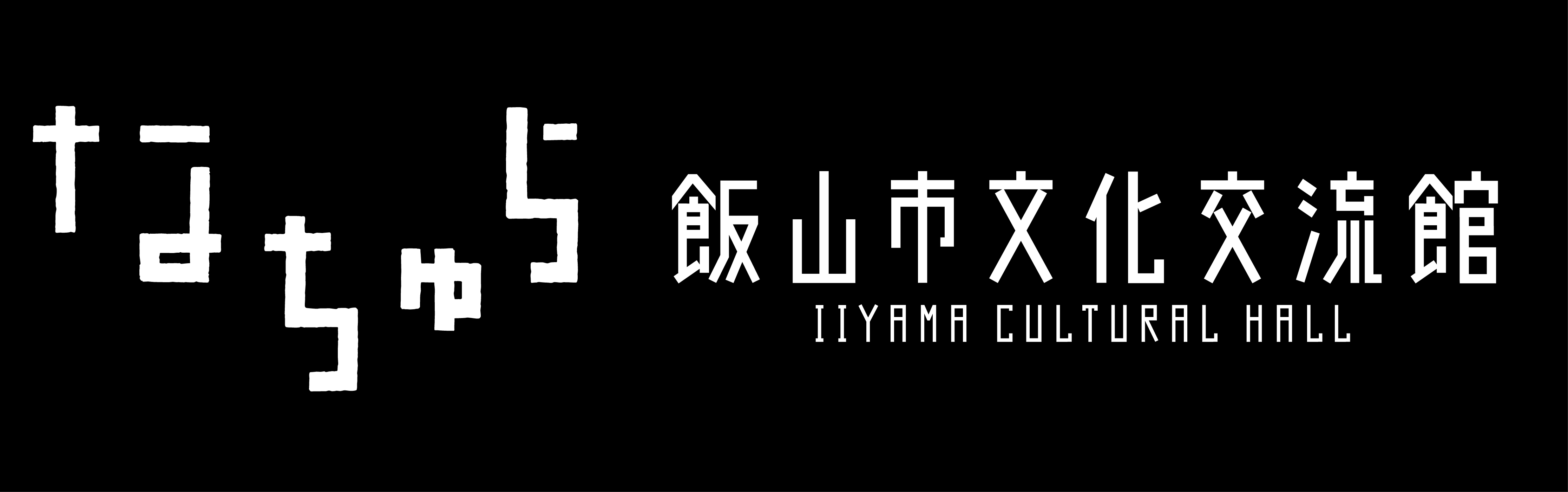 